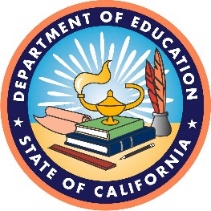 California Department of Education Assessment Development & Administration Division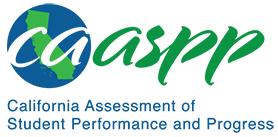 California Assessment of Student Performance and Progress Smarter Balanced Summative Assessment 2021–22 Technical ReportChapter 4 AppendicesSubmitted May 31, 2023By ETS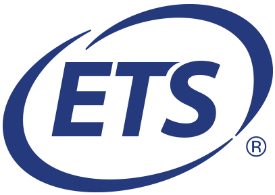 Contract No. CN150012Table of ContentsAppendix 4.A: Smarter Balanced Test Blueprints	1Appendix 4.B: Performance Task Test Length	12Appendix 4.C: Item Distribution	13List of TablesTable 4.A.1  Smarter Balanced Summative Assessment for ELA Adjusted-Form Blueprint: Number of Items by Claim	1Table 4.A.2  Smarter Balanced Summative Assessment for ELA Full-Form Blueprint: Number of Items by Claim	1Table 4.A.3  Smarter Balanced Summative Assessment for ELA Adjusted-Form Blueprint with Embedded Field Test PT: Number of Items by Claim	1Table 4.A.4  Smarter Balanced Summative Assessment for Mathematics Adjusted-Form Blueprint: Number of Items by Claim	2Table 4.A.5  Smarter Balanced Summative Assessment for Mathematics Full-Form Blueprint: Number of Items by Claim	2Table 4.A.6  Smarter Balanced Summative Assessment for Mathematics Adjusted-Form Blueprint with Embedded Field Test PT: Number of Items by Claim	2Table 4.A.7  Blueprint Table—ELA/Literacy, Grades Three Through Five	3Table 4.A.8  Blueprint Table—ELA/Literacy, Adjusted Form, Grades Three Through Five	4Table 4.A.9  Blueprint Table—ELA/Literacy, Grades Six Through Eight	5Table 4.A.10  Blueprint Table—ELA/Literacy, Adjusted Form, Grades Six Through Eight	6Table 4.A.11  Blueprint Table—ELA/Literacy, Grade Eleven	7Table 4.A.12  Blueprint Table—ELA/Literacy, Adjusted Form, Grade Eleven	8Table 4.A.13  Blueprint Table—Mathematics, Grades Three Through Five	9Table 4.A.14  Blueprint Table—Mathematics, Adjusted Form, Grades Three Through Five	9Table 4.A.15  Blueprint Table—Mathematics, Grades Six Through Eight	10Table 4.A.16  Blueprint Table—Mathematics, Adjusted Form, Grades Six Through Eight	10Table 4.A.17  Blueprint Table—Mathematics, Grade Eleven	11Table 4.A.18  Blueprint Table—Mathematics, Adjusted Form, Grade Eleven	11Table 4.B.1  Assignment Proportions for ELA	12Table 4.C.1  Summary of Items Presented for the Total Test	13Table 4.C.2  Summary of Items Presented in the CAT Component of the Test	13Table 4.C.3  Summary of Items Presented in the PT Component of the Test	14Table 4.C.4  Percent of Students Meeting Blueprint	15Table 4.C.5  Percent of Students Meeting Embedded Field Test Blueprint	16Appendix 4.A: Smarter Balanced Test BlueprintsNote: In table 4.A.1 and table 4.A.2, an asterisk (*) indicates where a PT full-write item is counted as three items.Table 4.A.1  Smarter Balanced Summative Assessment for ELA Adjusted-Form Blueprint: Number of Items by ClaimTable 4.A.2  Smarter Balanced Summative Assessment for ELA Full-Form Blueprint: Number of Items by ClaimTable 4.A.3  Smarter Balanced Summative Assessment for ELA Adjusted-Form Blueprint with Embedded Field Test PT: Number of Items by ClaimTable 4.A.4  Smarter Balanced Summative Assessment for Mathematics Adjusted-Form Blueprint: Number of Items by ClaimTable 4.A.5  Smarter Balanced Summative Assessment for Mathematics Full-Form Blueprint: Number of Items by ClaimTable 4.A.6  Smarter Balanced Summative Assessment for Mathematics Adjusted-Form Blueprint with Embedded Field Test PT: Number of Items by ClaimEnglish Language Arts/Literacy Summative Assessments BlueprintNote the following about table 4.A.7 and table 4.A.8:Each student receives an overall ELA/literacy score. For more information on content categories, refer to the Content Specifications document on the Smarter Balanced website.Each student receives one PT, which includes a set of stimuli on a given topic.The computer-adaptive test (CAT) component of the test includes only machine-scored items. Each PT includes one research item which may be a machine-scored item or a short-text item. Each PT also has one full write that is scored across three traits: organization/‌purpose, evidence/elaboration, and conventions. Short-text and full-write items are designed for hand scoring and may be AI scored with an application that yields comparable results by meeting or exceeding reliability and validity criteria for hand scoring.For the purpose of this table, Writing PTs are noted as three separate “items”; however, the Writing PT score is derived from a single student response scored on three traits.Total items for Claim 2 include six CAT items and three items from the PT as described in the preceding item.Table 4.A.7  Blueprint Table—ELA/Literacy, Grades Three Through FiveTable 4.A.8  Blueprint Table—ELA/Literacy, Adjusted Form, Grades Three Through FiveNote the following about table 4.A.9 and table 4.A.10:Each student receives an overall ELA/literacy score. For more information on content categories, refer to the Content Specifications document on the Smarter Balanced website.Each student receives one PT, which includes a set of stimuli on a given topic.The CAT component of the test includes machine-scored items and short-text items. Up to two short-text items in Reading and one short-text item in Writing are designed for hand scoring and may be AI scored with an application that yields comparable results by meeting or exceeding reliability and validity criteria for hand scoring.Each PT includes one research item which may be a machine-scored item or a short-text item. Each PT also has one full write that is scored across three traits: organization/‌purpose, evidence/elaboration, and conventions. Short-text and full-write items are designed for hand scoring and may be AI scored with an application that yields comparable results by meeting or exceeding reliability and validity criteria for hand scoring.For the purpose of this table, Writing PTs are noted as three separate “items”; however, the Writing PT score is derived from a single student response scored on three traits.Total items for Claim 2 includes six CAT items and three items from the PT as described in the preceding item.Table 4.A.9  Blueprint Table—ELA/Literacy, Grades Six Through EightTable 4.A.10  Blueprint Table—ELA/Literacy, Adjusted Form, Grades Six Through EightNote the following about table 4.A.11 and table 4.A.12:Each student receives an overall ELA/literacy score.For more information on content categories, refer to the Content Specifications document on the Smarter Balanced website.Each student receives one PT, which includes a set of stimuli on a given topic.The CAT component of the test includes machine-scored items and short-text items. One or two short-text items in Reading and one short-text item in Writing are designed for hand scoring and may be AI scored with an application that yields comparable results by meeting or exceeding reliability and validity criteria for hand scoring.Each PT includes one research item which may be a machine-scored item or a short-text item. Each PT also has one full write that is scored across three traits: organization/purpose, evidence/elaboration, and conventions. Short-text and full-write items are designed for hand scoring and may be AI scored with an application that yields comparable results by meeting or exceeding reliability and validity criteria for hand scoring.For the purpose of this table, Writing PTs are noted as three separate “items”; however, the Writing PT score is derived from a single student response scored on three distinct traits.Total items for Claim 2 includes six CAT items and three items from the PT as described in the preceding item.Table 4.A.11  Blueprint Table—ELA/Literacy, Grade ElevenTable 4.A.12  Blueprint Table—ELA/Literacy, Adjusted Form, Grade ElevenMathematics Summative Assessments BlueprintNote the following about table 4.A.13 and table 4.A.14:For more information on content categories, refer to the Content Specifications document on the Smarter Balanced website.All CAT items in grades three through five are designed to be machine-scored.Each PT contains four to six total items. Up to four PT items may require hand scoring.Claim 2 (Problem Solving) and Claim 4 (Modeling and Data Analysis) have been combined because of content similarity and to provide flexibility for item development. Table 4.A.13  Blueprint Table—Mathematics, Grades Three Through FiveTable 4.A.14  Blueprint Table—Mathematics, Adjusted Form, Grades Three Through FiveNote the following about table 4.A.15 and table 4.A.16:For more information on content categories, refer to the Content Specifications document on the Smarter Balanced website.All CAT items in grades six through eight are designed to be machine-scored.Each PT contains four to six total items. Up to four PT items may require hand scoring.Claim 2 (Problem Solving) and Claim 4 (Modeling and Data Analysis) have been combined because of content similarity and to provide flexibility for item development.Table 4.A.15  Blueprint Table—Mathematics, Grades Six Through EightTable 4.A.16  Blueprint Table—Mathematics, Adjusted Form, Grades Six Through EightNote the following about table 4.A.17 and table 4.A.18:For more information on content categories, refer to the Content Specifications document on the Smarter Balanced website.All CAT items in grade eleven are designed to be machine-scored.Each PT contains four to six total items. Up to six PT items may require hand scoring.Claim 2 (Problem Solving) and Claim 4 (Modeling and Data Analysis) have been combined, because of content similarity and to provide flexibility for item development.Table 4.A.17  Blueprint Table—Mathematics, Grade ElevenTable 4.A.18  Blueprint Table—Mathematics, Adjusted Form, Grade ElevenAppendix 4.B: Performance Task Test LengthTable 4.B.1  Assignment Proportions for ELAAppendix 4.C: Item DistributionNote: For table 4.C.1 through table 4.C.3, “25%,” “50%,” and “75%” represent the percentiles of the number of items presented to students for the total test and for the CAT and PT components.Table 4.C.1  Summary of Items Presented for the Total TestTable 4.C.2  Summary of Items Presented in the CAT Component of the TestTable 4.C.3  Summary of Items Presented in the PT Component of the TestTable 4.C.4  Percent of Students Meeting BlueprintTable 4.C.5  Percent of Students Meeting Embedded Field Test BlueprintClaimGrades 3–5 CATGrades 3–5 PTGrades 6–8 CATGrades 6–8 PTGrade 11 CATGrade 11 PT1. Reading801001002. Writing4343433. Speaking/Listening4040404. Research414141Total:204*224*224*ClaimGrades 3–5 CATGrades 3–5 PTGrades 6–8 CATGrades 6–8 PTGrade 11 CATGrade 11 PT1. Reading14–16014–17015–1602. Writing6363633. Speaking/Listening8–908–908–904. Research818181Total:36–394*36–404*37–394*ClaimGrades 3–5 CATGrades 3–5 PTGrades 6–8 CATGrades 6–8 PTGrade 11 CATGrade 11 PT1. Reading801001002. Writing7070703. Speaking/Listening4040404. Research505050Total:240260260ClaimGrades 3–5, 7, 8 CATGrades 3–5, 7, 8 PTGrade 6 CATGrade 6 PTGrade 11 CATGrade 11 PT1. Concepts and Procedures1009–1001102. Problem Solving11–211–211–23. Communicating Reasoning40–240–240–24. Modeling and Data Analysis21–321–321–3Total:174–616–174–6184–6ClaimGrades 3–5, 7, 8 CATGrades 3–5, 7, 8 PTGrade 6 CATGrade 6 PTGrade 11 CATGrade 11 PT1. Concepts and Procedures17–20016–20019–2202. Problem Solving31–231–231–23. Communicating Reasoning80–280–280–24. Modeling and Data Analysis31–331–331–3Total:31–344–630–344–633–364–6ClaimGrades 3–5 CATGrades 3–5 PTGrades 6–8 CATGrades 6–8 PTGrade 11 CATGrade 11 PT1. Concepts and Procedures1009–1001102. Problem Solving and 4. Modeling and Data Analysis5050503. Communicating Reasoning404040Total:19018–190200Claim/Score Reporting CategoryContent CategoryCAT StimuliPT StimuliCAT ItemsPT ItemsTotal Items by Claim1. ReadingLiterary207–8014–161. ReadingInformational207–8014–162. WritingOrganization/Purpose01a3a192. WritingEvidence/Elaboration01a3a192. WritingConventions01a3b193. Speaking/‌ListeningListening3–408–908–94. ResearchResearch01b819Claim/Score Reporting CategoryContent CategoryCAT StimuliPT StimuliCAT ItemsPT ItemsTotal Items by Claim1. ReadingLiterary104081. ReadingInformational104082. WritingOrganization/Purpose01a3a172. WritingEvidence/Elaboration01a3a172. WritingConventions01a3b173. Speaking/‌ListeningListening204044. ResearchResearch01b415Claim/Score Reporting CategoryContent CategoryCAT StimuliPT StimuliCAT ItemsPT ItemsTotal Items by Claim1. ReadingLiterary1–204–7014–171. ReadingInformational2–3010–12014–172. WritingOrganization/Purpose01a3a192. WritingEvidence/Elaboration01a3a192. WritingConventions01a3b193. Speaking/‌ListeningListening3−408−908−94. ResearchResearch01b819Claim/Score Reporting CategoryContent CategoryCAT StimuliPT StimuliCAT ItemsPT ItemsTotal Items by Claim1. ReadingLiterary1040101. ReadingInformational2060102. WritingOrganization/Purpose01a3a172. WritingEvidence/Elaboration01a3a172. WritingConventions01a3b173. Speaking/‌ListeningListening204044. ResearchResearch01b415Claim/Score Reporting CategoryContent CategoryCAT StimuliPT StimuliCAT ItemsPT ItemsTotal Items by Claim1. ReadingLiterary104015−161. ReadingInformational3011−12015−162. WritingOrganization/Purpose01a3a192. WritingEvidence/Elaboration01a3a192. WritingConventions01a3b193. Speaking/‌ListeningListening3−408−908−94. ResearchResearch01b819Claim/Score Reporting CategoryContent CategoryCAT StimuliPT StimuliCAT ItemsPT ItemsTotal Items by Claim1. ReadingLiterary1040101. ReadingInformational2060102. WritingOrganization/Purpose01a3a172. WritingEvidence/Elaboration01a3a172. WritingConventions01a3b173. Speaking/‌ListeningListening204044. ResearchResearch01b415Claim/Score Reporting CategoryContent CategoryCAT StimuliPT StimuliCAT ItemsPT ItemsTotal Items by Claim1. Concepts and ProceduresPriority Cluster0013–15017–201. Concepts and ProceduresSupporting Cluster004–5017–202. Problem Solving and 4. Modeling and Data AnalysisProblem Solving0162–48–102. Problem Solving and 4. Modeling and Data AnalysisModeling and Data Analysis0162–48–103. Communicating ReasoningCommunicating Reasoning0180–28–10Claim/Score Reporting CategoryContent CategoryCAT StimuliPT StimuliCAT ItemsPT ItemsTotal Items by Claim1. Concepts and ProceduresPriority Cluster0070101. Concepts and ProceduresSupporting Cluster0030102. Problem Solving and 4. Modeling and Data AnalysisProblem Solving0132–45–72. Problem Solving and 4. Modeling and Data AnalysisModeling and Data Analysis0132–45–73. Communicating ReasoningCommunicating Reasoning0140–24–6Claim/Score Reporting CategoryContent CategoryCAT StimuliPT StimuliCAT ItemsPT ItemsTotal Items by Claim1. Concepts and ProceduresPriority Cluster0012–15016–201. Concepts and ProceduresSupporting Cluster004–5016–202. Problem Solving and 4. Modeling and Data AnalysisProblem Solving0162–48–102. Problem Solving and 4. Modeling and Data AnalysisModeling and Data Analysis0162–48–103. Communicating ReasoningCommunicating Reasoning0180–28–10Claim/Score Reporting CategoryContent CategoryCAT StimuliPT StimuliCAT ItemsPT ItemsTotal Items by Claim1. Concepts and ProceduresPriority Cluster006–709–101. Concepts and ProceduresSupporting Cluster00309–102. Problem Solving and 4. Modeling and Data AnalysisProblem Solving0132–48–102. Problem Solving and 4. Modeling and Data AnalysisModeling and Data Analysis0132–45–73. Communicating ReasoningCommunicating Reasoning0140–24–6Claim/Score Reporting CategoryContent CategoryCAT StimuliPT StimuliCAT ItemsPT ItemsTotal Items by Claim1. Concepts and ProceduresPriority Cluster0014–16019–221. Concepts and ProceduresSupporting Cluster005–6019–222. Problem Solving and 4. Modeling and Data AnalysisProblem Solving0162–48–102. Problem Solving and 4.  Modeling and Data AnalysisModeling and Data Analysis0162–48–103. Communicating ReasoningCommunicating Reasoning0180–28–10Claim/Score Reporting CategoryContent CategoryCAT StimuliPT StimuliCAT ItemsPT ItemsTotal Items by Claim1. Concepts and ProceduresPriority Cluster0080111. Concepts and ProceduresSupporting Cluster0030112. Problem Solving and 4.  Modeling and Data AnalysisProblem Solving0132–45–72. Problem Solving and 4. Modeling and Data AnalysisModeling and Data Analysis0142–45–73. Communicating ReasoningCommunicating Reasoning0140–24–6Grade LevelProportionGenre# of PTs# of items30.52Informative13330.36Narrative9330.12Opinion3340.38Informative11340.45Narrative13340.17Opinion5350.41Informative12350.38Narrative11350.21Opinion6360.32Argumentative7360.45Explanatory10360.23Narrative5370.30Argumentative9370.47Explanatory14370.23Narrative7380.39Argumentative13380.36Explanatory12380.24Narrative83110.55Argumentative163110.45Explanatory133Content Area and Grade LevelNo. Examinees TotalMin25%50%75%MaxMeanModeELA 3413,293112323232423.0223ELA 4419,772112323232423.0223ELA 5427,730112323232423.0223ELA 6425,482102525252625.0125ELA 7416,976102525252625.0125ELA 8435,102102525252625.0125ELA 11427,000112525252625.0125Mathematics 3415,304102223232322.5223Mathematics 4421,569102122232321.9923Mathematics 5429,035112222233722.2823Mathematics 6426,361112223233822.6123Mathematics 7417,675102122233821.9922Mathematics 8435,440102222223721.8822Mathematics 11424,383102323234022.9623Content Area and Grade LevelNo. Examinees TotalMin25%50%75%MaxMeanModeELA 3413,293102020202420.0820ELA 4419,772102020202420.0820ELA 5427,730102020202420.0820ELA 6425,482102222222622.0722ELA 7416,976102222222622.0722ELA 8435,102102222222622.0722ELA 11427,000102222222622.1222Mathematics 3415,304101717171917.0417Mathematics 4421,569101717171917.0417Mathematics 5429,035101717173117.0417Mathematics 6426,361101717173217.0417Mathematics 7417,675101717173217.0417Mathematics 8435,440101717173217.0417Mathematics 11424,383101818183518.0718Content Area and Grade LevelNo. Examinees TotalMin25%50%75%MaxMeanModeELA 3405,088133333.003ELA 4411,425133333.003ELA 5419,244133333.003ELA 6416,996133333.003ELA 7408,672133333.003ELA 8426,417133333.003ELA 11412,146133333.003Mathematics 3407,020156665.596Mathematics 4413,172145665.056Mathematics 5420,493155665.356Mathematics 6417,823156665.696Mathematics 7409,337155665.065Mathematics 8426,774155564.945Mathematics 11409,626155565.075Content Area and Grade LevelNOverall Percent of Students Meeting BlueprintsClaim 1 Not MeetingClaim 1 MeetingClaim 1 ExceedingClaim 2 Not MeetingClaim 2 MeetingClaim 2 ExceedingClaim 3 Not MeetingClaim 3 MeetingClaim 3 ExceedingClaim 4 Not MeetingClaim 4 MeetingClaim 4 ExceedingELA 3405,08899.870.00100.000.000.1299.880.000.0399.970.000.0399.970.00ELA 4411,42599.880.0199.990.000.1299.880.000.0399.970.000.0399.970.00ELA 5419,24499.900.0199.990.000.1099.900.000.0299.980.000.0399.970.00ELA 6416,99699.810.0799.930.000.1899.820.000.0699.940.000.0999.910.00ELA 7408,67299.670.1199.890.000.3299.680.000.0899.920.000.1599.850.00ELA 8426,41799.740.1099.900.000.2499.760.000.0899.920.000.1399.870.00ELA 11412,14699.530.2099.800.000.4699.540.000.1799.830.000.2599.750.00Mathematics 3407,02099.980.0299.980.000.0199.990.000.0199.990.00N/AN/AN/AMathematics 4413,17299.980.0299.980.000.0199.990.000.0199.990.00N/AN/AN/AMathematics 5420,49399.980.0299.980.000.0199.990.000.0199.990.00N/AN/AN/AMathematics 6417,82399.950.0499.960.000.0199.990.000.00100.000.00N/AN/AN/AMathematics 7409,33799.920.0799.930.000.0199.990.000.00100.000.00N/AN/AN/AMathematics 8426,77499.910.0999.910.000.0199.990.000.00100.000.00N/AN/AN/AMathematics 11409,62699.920.0699.940.000.0699.940.000.0199.990.00N/AN/AN/AContent Area and Grade LevelNOverall Percent of Students Meeting BlueprintsClaim 1 Not MeetingClaim 1 MeetingClaim 1 ExceedingClaim 2 Not MeetingClaim 2 MeetingClaim 2 ExceedingClaim 3 Not MeetingClaim 3 MeetingClaim 3 ExceedingClaim 4 Not MeetingClaim 4 MeetingClaim 4 ExceedingELA 38,20599.950.00100.000.000.0499.960.000.0499.960.000.0599.950.00ELA 48,34799.930.00100.000.000.0799.930.000.0199.990.000.0799.930.00ELA 58,48699.950.00100.000.000.0599.950.000.0499.960.000.0599.950.00ELA 68,48699.910.0699.940.000.0999.910.000.0599.950.000.0899.920.00ELA 78,30499.870.1299.880.000.1399.870.000.0899.920.000.1399.870.00ELA 88,68599.840.1499.860.000.1699.840.000.1299.880.000.1699.840.00ELA 1114,85499.690.2099.800.000.3199.690.000.1199.890.000.2999.710.00Mathematics 38,28499.980.0299.980.000.0299.980.000.0299.980.00N/AN/AN/AMathematics 48,39799.930.0699.940.000.0599.950.000.0799.930.00N/AN/AN/AMathematics 58,54299.910.0699.940.000.0499.930.040.0999.910.00N/AN/AN/AMathematics 68,53899.940.0699.940.000.00100.000.000.0699.940.00N/AN/AN/AMathematics 78,33899.860.1499.860.000.0299.980.000.0599.950.00N/AN/AN/AMathematics 88,66699.780.2099.800.000.1099.870.020.1699.840.00N/AN/AN/AMathematics 1114,75799.880.1099.900.000.0799.910.010.1299.880.00N/AN/AN/A